Họ và tên………………………………………………………………………………….Ngày tháng  năm  sinh: …………………………………………………………………..Số CMND: ……………………Ngày cấp: …………… …Nơi cấp…………………….Địa chỉ thường trú: ……………………………………………………………………….Đã thực tập/ làm việc tại:  ……………………………………………………………….Đã tốt nghiệp lớp:…………………………………………………………………………Khoa:……………………………………………………………………………………Trường: …………………………………………………………………………………  Số điện thoại: ……………………………………………………………………………Sau khi tìm hiểu, Tôi xin đăng ký làm việc tại Công ty TNHH Thương mại và Dịch vụ Cơ Điện Lạnh Bình Minh Én. Tôi xin cam kết chấp hành thực hiện đúng những điều trong nội quy và quy định của công ty. Ngày………tháng……năm  20… Người làm đơn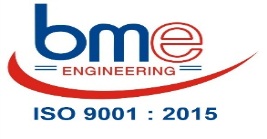 PHIẾU ĐĂNG KÝ TUYỂN DỤNG